					                                                           Anabilim/Anasanat Dalı Başkanı                                                                                                                          (Unvan, Ad Soyad, Tarih, İmza)Açıklama:1-Doktora/San. Yet. programında öğretim üyesinin tez yönetebilmesi için, en az bir yüksek lisans tezi yönetmiş olması gerekir.2-Yüksek Lisans ve Doktora/San. Yet.  programlarında öğretim üyesi başına düşen tez danışmanlığı üst sınırı 18’dir.3.Hali hazırda üzerinde 18’den fazla danışmanlık bulunan öğretim üyeleri, söz konusu sayı belirlenen üst sınırın altına düşene kadar yeni danışmanlık alamaz.Ek:Danışman değişiklik isteğine ilişkin öğrenci veya mevcut danışman öğretim üyesinin dilekçesi.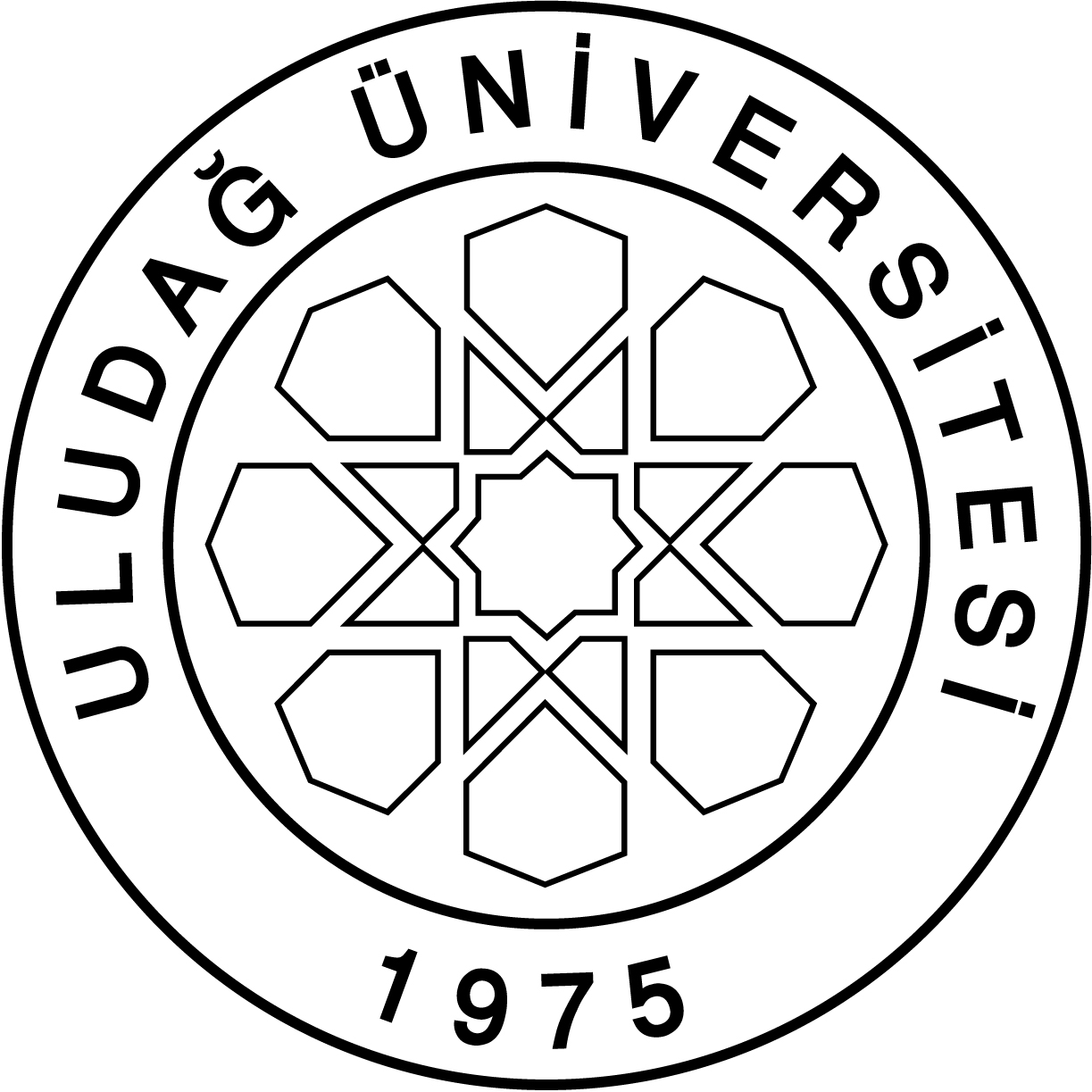 ULUDAĞ ÜNİVERSİTESİSOSYAL BİLİMLER ENSTİTÜSÜLİSANSÜSTÜ EĞİTİM DANIŞMAN DEĞİŞİKLİĞİ ÖNERİSİ FORMUULUDAĞ ÜNİVERSİTESİSOSYAL BİLİMLER ENSTİTÜSÜLİSANSÜSTÜ EĞİTİM DANIŞMAN DEĞİŞİKLİĞİ ÖNERİSİ FORMUAdı ve Soyadı/NoAdı ve Soyadı/No                                                     /Anabilim dalı/Bilim Dalı - Anasanat Dalı / Sanat DalıAnabilim dalı/Bilim Dalı - Anasanat Dalı / Sanat Dalı                                                    /Programı(35.madde veya ÖYP ise belirtilecek)Programı(35.madde veya ÖYP ise belirtilecek) Tezli Yüksek Lisans                  Lisans Sonrası Doktora /San. Yet.                   Doktora/San. Yet. 35.madde                                 ÖYPDanışman BilgileriUnvanı, Adı ve Soyadı Üniversite / Fakülte / BölümMevcut Danışman/                              /Önerilen Danışman/                               /Değişiklik Talebine İlişkin Gerekçe:Mevcut Danışman Öğretim ÜyesininDanışmanlık Değişikliği Kabulüne İlişkin Beyanı ve İmzasıMevcut Danışman Öğretim ÜyesininDanışmanlık Değişikliği Kabulüne İlişkin Beyanı ve İmzasıKabul Beyanı:Mevcut Danışman(Unvan, Ad Soyad, Tarih, İmza)Önerilen Danışman Öğretim ÜyesininDanışmanlık Değişikliği Kabulüne İlişkin Beyanı ve İmzasıÖnerilen Danışman Öğretim ÜyesininDanışmanlık Değişikliği Kabulüne İlişkin Beyanı ve İmzasıÖnerilen Danışman Öğretim ÜyesininDanışmanlık Değişikliği Kabulüne İlişkin Beyanı ve İmzasıKabul Beyanı:Kabul Beyanı:Önerilen Danışman(Unvan, Ad Soyad, Tarih, İmza)Yürütmekte Olduğu Lisansüstü Danışmanlık SayısıYürütmekte Olduğu Lisansüstü Danışmanlık SayısıToplam Ders Yükü(Ön Lisans +Lisans+II.Öğretim)Yüksek Lisans: Doktora/San.Yet.: Kredi Saat: 